Colegio San Manuel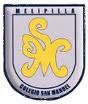 Asignatura: Matemática		Profesor: Claudio Zavala OvalleCurso: 6º básicoGUIA Nº3 APOYO AL HOGAR                                                                              MATEMÁTICANOMBRE: ______________________________________________FECHA: _________________En primera instancia es importante señalar que el texto se compone de una parte teórica (Cuadro EXPLORO y cuadro APRENDO)  y una parte práctica (cuadroPRACTICO).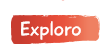 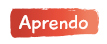 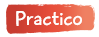 Esto significa que en primera instancia debes comprender los aspectos básicos de lo que se está estudiando, para luego ejercitar de manera concreta (práctica) lo que acabas de estudiar (teoría) Por otro lado en el caso del símbolo Cuaderno, son actividades que se realizan en el cuaderno de ejercicios (cuadernillo)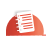 En el caso del símbolo manos a la obra  , o del símbolo Reflexiono  las actividades propuestas son OPCIONALES. 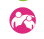 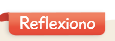 Operatoria en los números naturales: Realiza los cálculos en tu cuaderno de estudio o cuadernillo en caso que así sea.Desarrolla la EVALUACIÓN INICIAL de la unidad 1 del texto de estudio (paginas 12-13).Resuelve las actividades propuestas sobre operaciones, múltiplos y factores  (página 14-15 del texto de estudio)Concluye las actividades descritas en las paginas 16-17 del texto de estudio (dichas actividades fueron resueltas en clase, en caso que la hayas terminado, puedes omitir esta pregunta)Desarrolla las actividades de PRACTICA sobre lo estudiado (paginas 18-19 texto de estudio)Realiza los ejercicios propuestos en el cuaderno de ejercicios (cuadernillo) desde la página 6 hasta la página 9.OBJETIVOS DE APRENDIZAJE:Realizar cálculos que involucren las cuatro operaciones básicas.Reconocer el orden de las operatorias (PAPOMUDAS) HABILIDADES:Calcular, comunicar y representar números naturales.Calcular, comunicar y representar números racionales.INDICACIONES GENERALES:Realizar el desarrollo de cada ejercicio. Usar lápiz mina para sus cálculos, destacando solo el resultado final. Escribir el desarrollo de la actividad en su cuaderno de estudio y en caso que corresponda  en el cuadernillo de matemática (cuaderno de ejercicios, de los 2 textos entregados corresponde al más angosto). Resolver los ejercicios de manera ordenada, permitirá una revisión más precisa de sus ejercicios. Texto de estudio : Libro “ancho” (311 paginas)Cuaderno de ejercicios (cuadernillo) : Libro “angosto” (149 paginas)Cuaderno de estudio: Cuaderno del estudiante (personal de cada alumno).INDICACIONES GENERALES:Realizar el desarrollo de cada ejercicio. Usar lápiz mina para sus cálculos, destacando solo el resultado final. Escribir el desarrollo de la actividad en su cuaderno de estudio y en caso que corresponda  en el cuadernillo de matemática (cuaderno de ejercicios, de los 2 textos entregados corresponde al más angosto). Resolver los ejercicios de manera ordenada, permitirá una revisión más precisa de sus ejercicios. Texto de estudio : Libro “ancho” (311 paginas)Cuaderno de ejercicios (cuadernillo) : Libro “angosto” (149 paginas)Cuaderno de estudio: Cuaderno del estudiante (personal de cada alumno).